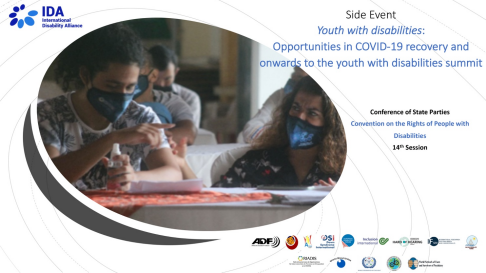 Concept note Draft Background The 14th session of the Conference of States Parties (CoSP) to the Convention on the Rights of  Persons with Disabilities (CRPD) will to take place from 15 to 17 June 2021, in New York,  promoting the theme ‘Building back better: COVID-19 response and recovery; Meeting the needs,  realizing the rights, and addressing the socio-economic impacts on persons with disabilities.’ The beneficiaries of the society and structures that will be rebuilt will have a large population of  youth with disabilities. There are an estimated 180 to 220 million youth with disabilities  worldwide, with over 80% living in developing countries1. Even prior to the pandemic young  persons with disabilities have been reported to be disproportionately isolated within their own  communities and are far less likely to achieve the same educational, employment and personal  outcomes as is seen with their non-disabled peers2 especially in the Global South.  1 www.un.org/development/desa/youth/youth-with-disabilities.html 2 UNFPA (2018) Young persons with disabilities: global study on ending gender-based violence and realizing sexual and reproductive  health and rights p. 18.While the last few years have seen progress in the mainstreaming of youth with disabilities, and  the building of leadership among them, the challenges posed by the COVID-19 pandemic and  related prevention measures have threatened to set this back. Youth with disabilities have  experienced disruptions in access to education, trainings, and co-curricular and extra-curricular  opportunities, inability to access essential services related to rehabilitation, assistive devices, and  sexual and reproductive health services, healthcare, isolation from having been separated from  their friends and colleagues, compromises to independent living and in some cases harassment  from family members and others in the immediate surroundings, including sexual violence, with  no recourse to support from peers or law enforcement3.  Context and thematic focus Despite this, innovations by youth with disabilities and organizations led by youth with disabilities  have kept up a sense of community4, and in many instances, youth with disabilities emerged as  leaders to promote inclusion, accessibility and access to basic needs and services to their  communities5 having leveraged opportunities including those presented by technology. Youth  from underrepresented groups with disabilities still faced barriers to such opportunities, but the  time has come to utilize the experiences and ideas that the diversity of the movement of youth  with disabilities have and to provide a platform for their leadership and innovations. In November 2020 a Call to Action was developed by youth with disabilities at a global  consultation for youth organized by the Office of the Secretary General’s Envoy on Youth  partnered with the Office of the High Commissioner on Human Rights (OHCHR), the UN High  Commissioner for Refugees (UNHCR), the UN Population Fund (UNFPA), the International  Children's Emergency Fund, (UNICEF), the World Health Organization (WHO) and the SG’s  disability inclusion team, and with the support of the Permanent Missions of Finland and Ecuador.  While there is a commitment by both youth with disabilities and UN Agencies on participation  and representation, the issue now is to identify opportunities for advocacy.  There are several opportunities for the engagement of youth with disabilities, including those  underrepresented, at the global level. One such is the Global Disability Summit (GDS) which had  its first edition in London6, with the objectives to raise global attention and focus on neglected  areas, bring in new voices and approaches to broaden engagement, mobilizing new global and  national commitments on disability; and, showcasing best practice and evidence from across the  world. 3 PAZA Podcast Episode 4, “Sexual and Gender based violence in the global pandemic: Exploring the experiences of women and  girls with disabilities” www.this-ability.org/paza-episode4/ 4 “Vella Panti, an online house party for persons with disabilities” https://risingflame.org/project/vella-panthi-an-online-house-party for-persons-with-disabilities/ 5 UN Office of the Secretary General’s Special Envoy on Youth, “Meet 10 leaders who can inspire you to change the world (10th  Edition) – Special Edition dedicated to Young People with Disabilities” /www.un.org/youthenvoy/2020/08/meet-10-leaders-who-can-inspire-you-to-change-the-world-10th-edition-special-edition dedicated-to-young-people-with-disabilities/ 6 On 24 July 2018, the UK Department for International Development (DFID), along with the International Disability Alliance (IDA) and  the Government of Kenya, co-hosted the first Global Disability Summit.In February 2022, the Norwegian Government will co-host the Global Disability Summit with the  International Disability Alliance (IDA), Atlas-Alliance and a Government from the Global South. In preparation of the GDS 2022, IDA, IDA members and partners started to conduct consultations  with youth with disabilities to identifying key themes and recommendations for GDS 2022. This  is an opportunity for young people with disabilities to express themselves as part of the decision making process at an international level. A specific Youth with Disabilities Summit is scheduled to be held in 2022, organized by IDA, IDA  members, the Atlas Alliance and their members with the aim of ensuring the mobilization,  engagement and participation of youth with disabilities to advocate for the human rights of  persons with disabilities, guided by the CRPD and the Agenda 2030 and its SDGs. In the spirit of  “nothing about us, without us”, there needs to be a widespread consultation ahead the GDS 22  to decide the themes and priorities of this landmark event.  To highlight the issues concerning youth with disabilities in their entire diversity, IDA, its  members and its Youth Committee are organizing the side event “Youth with disabilities:  Opportunities in COVID-19 recovery and onwards to the youth with disabilities summit” on the  (date and time to be confirmed) New York time alongside of the COSP14, with the aim to discuss  the current situation of youth with disabilities and propose the possible strategy for engagement to accelerate global action for the rights of youth with disabilities, ensuring that no youth with  disability is left behind in the way towards the development milestones that lie ahead for the  world. Objectives • To present the experiences of youth with disabilities, including from underrepresented  groups, in the COVID-19 period, and highlight the areas of attention required from the  international community, • To present vision of the Global Disability Summit 2022 and the Youth with Disabilities  Summit 2022 and to identify key areas for intervention for youth with disabilities, • To identify opportunities for linkages and synergies with the mainstream youth  movement. The side event will be held virtually, under a Zoom platform, with the provision of simultaneous  interpretation services in English - Spanish, International Sign (IS), and captioning. For further information, kindly contact Jahan Taganova at jtaganova@ida-secretariat.org.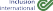 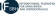 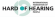 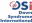 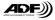 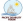 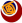 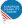 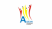 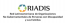 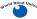 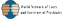 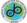 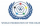 